Водитель автомобиля, Красноярский крайОсновная информация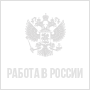 МП "ДРСП ЛЕНИНСКОГО РАЙОНА"Подтверждендо 32 000 руб.12.06.2020Служба занятостиКГКУ «ЦЗН Березовского района»Адрес места работыКрасноярский крайДополнительная информация по адресу: 660031, г Красноярск, ул Глинки, д. 37Ж, Розовое, двухэтажное здание. Здание предприятия находится слевой стороны от автовокзала.Информация о регионеДополнительная информация по вакансии: Сохраненное рабочее место
КДМ
ОтветственностьПрофессия: Водитель автомобиляОткликнутьсяПожаловатьсяДанные по вакансииГрафик работы: Полный рабочий деньТип занятости: Полная занятостьКоличество рабочих мест: 2Премии и бонусыДополнительные бонусы: Социальный пакетКонтактная информацияКонтактное лицо: Кологреева Евгения НиколаевнаТелефон:+7(391)2649602Эл. почта:mpdrsplen@mail.ruДолжностные обязанностиУправление Бобкатом, опыт работы обязателен. Обслуживание и профилактический ремонт.Требования к кандидатуОпыт работы (лет): 1 годТребования: Управление КДМ, опыт работы обязателен. Обслуживание и профилактический ремонт.Образование: Среднее профессиональное-------------------------------------------------------------- Водитель автомобиля, Красноярский крайОсновная информацияКГКУ "ЕСАУЛОВСКИЙ ДЕТСКИЙ ДОМ"Подтвержденesauldom.ruдо 22 000 руб.12.06.2020Служба занятостиКГКУ «ЦЗН Березовского района»Адрес места работыКрасноярский крайДополнительная информация по адресу: 662518, с Есаулово, р-н Березовский, ул Просвещения, д. 7Информация о регионеДополнительная информация по вакансии: Сохраненное рабочее место
В, С, з/п от 20000 руб.
Водительское удостоверение кат. B
Водительское удостоверение кат. CПрофессия: Водитель автомобиляОткликнутьсяПожаловатьсяДанные по вакансииГрафик работы: Гибкий графикТип занятости: Полная занятостьКоличество рабочих мест: 1Премии и бонусыДополнительные бонусы: Социальный пакетКонтактная информацияКонтактное лицо: Кобзев Виктор НиколаевичТелефон:+7(950)9802847Эл. почта:sta@esauldom.ruДругое:+7(391)7593283Должностные обязанностиКатегории - В, С. Содержать автомобиль в тихнически исправном состоянии.Требования к кандидатуОпыт работы (лет): опыт работы не требуетсяТребования: Ответственность, пунктуальность, дисциплинированность, опыт работы.Образование: Среднее профессиональноеДополнительные требования к кандидатуНаличие водительского удостоверения: B, C------------------------------------------------------ Водитель автомобиля, Красноярский крайОсновная информацияООО Техникаот 85 000 до 95 000 руб.11.06.2020Служба занятостиКГКУ «ЦЗН Дзержинского района»Адрес места работыКрасноярский крайДополнительная информация по адресу: 660048, г Красноярск, ул Караульная, д. 31, офис 614Информация о регионеДополнительная информация по вакансии: Сохраненное рабочее место
Водитель категории С+ ДОПОГ
Водительское удостоверение кат. C
ОтветственностьПрофессия: Водитель автомобиляОткликнутьсяПожаловатьсяДанные по вакансииГрафик работы: Вахтовый методТип занятости: Полная занятостьКоличество рабочих мест: 1Премии и бонусыДополнительные бонусы: Предоставление жилья
Социальный пакет
Питание
Транспорт
работа вахтовым методом на Куюмбинском месторождении.Контактная информация центра занятости населенияЦентр занятости населения: КГКУ «ЦЗН Дзержинского района»Адрес: 663700, Красноярский край, с. Дзержинское, ул. Кирова, д. 3Контактное лицо: Герасимов Михаил ВикторовичТелефон:8 (39167) 9-12-05Эл. почта:dzcentr@yandex.ruДолжностные обязанностиводитель, заправщик. Добросовестное отношение к выполнению должностных обязанностей, соблюдение трудовой дисциплины и внутреннего распорядкаТребования к кандидатуОпыт работы (лет): опыт работы не требуетсяТребования: Добросовестное отношение к выполнению должностных обязанностей, соблюдение трудовой дисциплины и внутреннего распорядкаОбразование: Среднее профессиональноеДополнительные требования к кандидатуНаличие водительского удостоверения: CСоциальный пакетПредоставление жилья при переезде из другого региона: жилье предоставляется------------------------------------------------------------------ Водитель автомобиля, Красноярский крайОсновная информация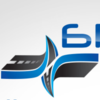 ООО "БРИЗ - ЦЕНТР"Подтвержденbriz2001.ru30 000 руб.11.06.2020Служба занятостиКГКУ «ЦЗН Емельяновского района»Данные вакансии провереныАдрес места работыКрасноярский крайДополнительная информация по адресу: 660015, с/с Солонцовский, р-н Емельяновский, пл-ка Западная, д. 2, корп. А, офис 3Информация о регионеДополнительная информация по вакансии: Возможны командировки.
Тяжелые и вредные условия труда.
Сохраненное рабочее место
кат.В, С, D
Водительское удостоверение кат. B
Дисциплинированность
Водительское удостоверение кат. D
Пунктуальность
Водительское удостоверение кат. C
ОтветственностьПрофессия: Водитель автомобиляОткликнутьсяПожаловатьсяДанные по вакансииГрафик работы: Полный рабочий деньТип занятости: СезоннаяКоличество рабочих мест: 1Премии и бонусыДополнительные бонусы: Социальный пакет
Командировки. Трудоустройство возможно при условии прохождения предварительного медицинского осмотра.Контактная информацияКонтактное лицо: Грачева Елена ЮрьевнаТелефон:+7(391)2040470Эл. почта:gracheva@briz2001.ruДолжностные обязанностиПредприятию дорожной отрасли (нанесение дорожной разметки) требуется водительТребования к кандидатуОпыт работы (лет): 1 годТребования: Своевременно и качественно выполнять должностные обязанности. Коммуникабельный, инициативный, исполнительный, заинтересованный в профессиональном развитии.Образование: СреднееДополнительные требования к кандидатуНаличие водительского удостоверения: B, C, D----------------------------------------------------------------------------- Водитель автомобиля, Красноярский крайОсновная информацияФЕДЕРАЛЬНОЕ КАЗЕННОЕ УЧРЕЖДЕНИЕ "ТЮРЬМА ГЛАВНОГО УПРАВЛЕНИЯ ФЕДЕРАЛЬНОЙ СЛУЖБЫ ИСПОЛНЕНИЯ НАКАЗАНИЙ ПО КРАСНОЯРСКОМУ КРАЮ"30 000 руб.11.06.2020Служба занятостиКГКУ «ЦЗН г. Минусинска»Данные вакансии провереныАдрес места работыКрасноярский крайДополнительная информация по адресу: 662606, г Минусинск, ул М.Горького, д. 114Информация о регионеДополнительная информация по вакансии: Сохраненное рабочее место
Водитель сотрудник гаража
Водительское удостоверение кат. E
Ответственность
Водительское удостоверение кат. B
Водительское удостоверение кат. C
Водительское удостоверение кат. DПрофессия: Водитель автомобиляОткликнутьсяПожаловатьсяДанные по вакансииГрафик работы: Сменный графикТип занятости: Полная занятостьКоличество рабочих мест: 1Премии и бонусыДополнительные бонусы: Социальный пакетКонтактная информацияКонтактное лицо: Лихтин Андрей ВладимировичТелефон:+7(39132)25982Эл. почта:turma-minus@yandex.ruДолжностные обязанностисвоевременная заправка топливом, доливка масла, и добавление прочих жидкостей, нужных для работы автомобиля;Требования к кандидатуОпыт работы (лет): опыт работы не требуетсяТребования: Отслужившие в армии, не старше 39 лет. Несет ответственность за правонарушения, совершенные в процессе осуществления своей деятельности.Образование: СреднееДополнительные требования к кандидатуНаличие водительского удостоверения: B, C, D, E-------------------------------------------------------- Водитель автомобиля, Красноярский крайОсновная информацияООО "ЭНЕРГОСЕРВИС"Подтверждендо 28 000 руб.11.06.2020Служба занятостиКГКУ «ЦЗН ЗАТО г. Зеленогорска»Адрес места работыКрасноярский крайДополнительная информация по адресу: 663691, г Зеленогорск, ул Майское шоссе, д. 27/3Информация о регионеДополнительная информация по вакансии: Сохраненное рабочее место
Водительское удостоверение категории В,С,Е
ДисциплинированностьПрофессия: Водитель автомобиляОткликнутьсяПожаловатьсяДанные по вакансииГрафик работы: Полный рабочий деньТип занятости: Полная занятостьКоличество рабочих мест: 1Премии и бонусыДополнительные бонусы: Социальный пакет
• официальное трудоустройство согласно ТК РФ • полный рабочий день. • социальный пакет. • своевременная оплата труда.Контактная информацияКонтактное лицо: Оришний Светлана МихайловнаТелефон:+7(913)5100240Эл. почта:mzdpo@yandex.ruДругое:+7(39169)25100Должностные обязанностиОбеспечивает своевременную подачу автомобиля. Обеспечивает технически исправное состояние закрепленного за водителем автомобиля. Принимает меры по сохранности автомобиля и имущества, находящегося в нем: не оставляет автомобиль без присмотра, в обязательном порядке ставит автомобиль на сигнализацию при любых случаях выхода из салона, блокирует во время движения и стоянки все двери автомобиля. Осуществляет вождение автомобиля, максимально обеспечивающее сохранность жизни и здоровья пассажиров и технически исправное состояние самого автомобиля.Требования к кандидатуОпыт работы (лет): 1 годТребования: Информация по тел. 8-913-510-02-40 резюме на эл.почту: mzdpo@yandex.ruОбразование: Среднее профессиональное--------------------------------------------------- Водитель автомобиля, Красноярский крайОсновная информацияОбщество с ограниченной ответственностью "Строймонтаж комплекс"25 000 руб.11.06.2020Служба занятостиКГКУ «ЦЗН г. Назарово»Адрес места работыКрасноярский крайДополнительная информация по адресу: 662202, г Назарово, ул 30 лет ВЛКСМ, д. 27ВИнформация о регионеДополнительная информация по вакансии: Новое рабочее место
МАЗ, категория "CE"
Водительское удостоверение кат. C
Водительское удостоверение кат. EПрофессия: Водитель автомобиляОткликнутьсяПожаловатьсяДанные по вакансииГрафик работы: Гибкий графикТип занятости: Полная занятостьКоличество рабочих мест: 2Премии и бонусыДополнительные бонусы: Социальный пакетКонтактная информацияКонтактное лицо: Васильев Сергей ГригорьевичТелефон:+7(902)9276783Эл. почта:vasilyev_sg@mail.ruДолжностные обязанностиОсуществлять управление, заправку и уход за вверенным авто и выезд только с заполненными путевыми листами. Проходить передрейсовое медицинское освидетельствование и соблюдать ПДД.Требования к кандидатуОпыт работы (лет): опыт работы не требуетсяТребования: Добросовестное выполнение обязанностей, желательно с опытом работы водителем грузового автомобиля.Образование: СреднееДополнительные требования к кандидатуНаличие водительского удостоверения: C, E--------------------------------------------------------- Водитель автомобиля, Красноярский крайОсновная информацияОбщество с ограниченной ответственностью "Автотранс"до 25 000 руб.11.06.2020Служба занятостиКГКУ «ЦЗН г. Назарово»Адрес места работыКрасноярский крайДополнительная информация по адресу: 662200, г Назарово, ул Автомобилистов, д. 5Информация о регионеДополнительная информация по вакансии: Сохраненное рабочее место
автобус, заработная плата от 20000 руб., обращаться с 8.00 до 11.00!!!
Водительское удостоверение кат. DПрофессия: Водитель автомобиляОткликнутьсяПожаловатьсяДанные по вакансииГрафик работы: Сменный графикТип занятости: Полная занятостьКоличество рабочих мест: 14Премии и бонусыДополнительные бонусы: Социальный пакет
Режим работы: 1 смена - с 5.30 до 15.00; 2 смена - с 14.30 до 23.30Контактная информацияКонтактное лицо: Тюлькина Людмила ИвановнаТелефон:+7(39155)56105Эл. почта:oooavtotrans1@mail.ruДолжностные обязанностиОсуществляет вождение автомобиля, максимально обеспечивающее сохранность жизни и здоровья пассажиров и технически исправное состояние самого автомобиля.Требования к кандидатуОпыт работы (лет): опыт работы не требуетсяТребования: Добросовестное выполнение должностных обязанностей, без предъявления требований к стажу работы.Образование: СреднееДополнительные требования к кандидатуНаличие водительского удостоверения: D--------------------------------------------------------------------------- Водитель автомобиля, Красноярский крайОсновная информацияЗаозерновский филиал Государственное предприятие Красноярского края "Краевое АТП"ПодтвержденПеревозки пассажиров автомобильным транспортом25 000 руб.11.06.2020Служба занятостиКГКУ «ЦЗН Ирбейского района»Адрес места работыКрасноярский крайДополнительная информация по адресу: 663650, с Ирбейское, р-н Ирбейский, ул Трактовая, д. 28Информация о регионеДополнительная информация по вакансии: Сохраненное рабочее место
водитель автобуса
Водительское удостоверение кат. DПрофессия: Водитель автомобиляОткликнутьсяПожаловатьсяДанные по вакансииГрафик работы: Полный рабочий деньТип занятости: Полная занятостьКоличество рабочих мест: 3Премии и бонусыДополнительные бонусы: Социальный пакетКонтактная информацияКонтактное лицо: Рыбин Анатолий ЭдуардовичТелефон:+7(39174)31444Эл. почта:atp.irbeiskoe@yandex.ruДолжностные обязанностиСодержит в постоянной готовности транспортное средство. Выполняет ежедневные задания, полученные от директора, начальника хозяйственной службы и задания согласно утвержденному плану работы. Проходит предрейсовый медицинский осмотр. Получает путевой лист. Готовит транспортное средство для выезда на линию.Требования к кандидатуОпыт работы (лет): опыт работы не требуетсяТребования: должен знать: распоряжения, нормативные и другие руководящие материалы, касающиеся его работы; технические характеристики автотранспортного средства; правила технической эксплуатации автотранспортного средства; правила дорожного движения; признаки и причины неисправности автомобиля, способы их устраненияОбразование: СреднееДополнительные требования к кандидатуНаличие водительского удостоверения: D----------------------------------------- Водитель автомобиля, Красноярский крайОсновная информацияВойсковая часть 58661 п.г.т.Нижний Ингаш20 000 руб.11.06.2020Служба занятостиКГКУ «ЦЗН Нижнеингашского района»Адрес места работыКрасноярский крайДополнительная информация по адресу: 663852, п Сулемка, р-н Нижнеингашский, д. 2Информация о регионеДополнительная информация по вакансии: Сохраненное рабочее место
отдела регламента
Водительское удостоверение кат. C
Водительское удостоверение кат. BПрофессия: Водитель автомобиляОткликнутьсяПожаловатьсяДанные по вакансииГрафик работы: Полный рабочий деньТип занятости: Полная занятостьКоличество рабочих мест: 4Премии и бонусыДополнительные бонусы: Социальный пакет
согласно трудового законодательстваКонтактная информацияКонтактное лицо: Петренко Наталья ВикторовнаТелефон:+7(39171)22479Эл. почта:czn43@mail.ruДолжностные обязанностиОбеспечивать своевременную подачу автомобиля к месту назначения. Следить за состоянием автомобиля, регулярно и своевременно проходит техосмотр и техобслуживание. Следить за сохранностью автомобиля, использует сигнализацию и другие средства обеспечения безопасности Ответственно и аккуратно водить автомобиль, заботясь о безопасности пассажиров и груза. Поддерживать чистоту и аккуратный внешний вид автомобиля, регулярно мыть автомобиль снаружи и внутри. Исключить прием спиртных напитков, наркотиков, релаксантов непосредственно до и во время работы. Заполнять путевые листы, указывая маршрут, показания спидометра (расстояние) и количество заправленного бензина/дизтоплива.Требования к кандидатуОпыт работы (лет): опыт работы не требуетсяСоциально незащищенные категории: ИнвалидыТребования: добросовестное отношение к выполнению должностных обязанностей, соблюдение трудовой дисциплины и внутреннего трудового распорядкаОбразование: СреднееСпециальность по образованию: СФЕРА ОБСЛУЖИВАНИЯДополнительные требования к кандидатуНаличие водительского удостоверения: B, C----------------------------------------------------- Водитель автомобиля, Красноярский крайОсновная информацияФКУ ОИУ-25 ОУХД ГУФСИН РОССИИ ПО КРАСНОЯРСКОМУ КРАЮПодтверждендо 24 000 руб.11.06.2020Служба занятостиКГКУ «ЦЗН г.Канска»Данные вакансии провереныАдрес места работыКрасноярский крайДополнительная информация по адресу: 663600, г Канск, ул Мира, д. 15, п.Новобирюсинский,Тайшетский р-н, Иркутская область, ул. Красноармейская, д.1Информация о регионеДополнительная информация по вакансии: Сохраненное рабочее место
транспортного цеха лесовозной дороги ЦТАО ИК-24 з/п от 20000
Водительское удостоверение кат. CПрофессия: Водитель автомобиляОткликнутьсяПожаловатьсяДанные по вакансииГрафик работы: Полный рабочий деньТип занятости: Полная занятостьКоличество рабочих мест: 8Премии и бонусыДополнительные бонусы: Социальный пакетКонтактная информацияКонтактное лицо: Титова Светлана ВладимировнаТелефон:+7(3912)490869Эл. почта:ok.oiu25@mail.ruДолжностные обязанностиСоблюдать график движения автомобиля, согласно обслуживаемому маршруту, при этом, не превышая разрешенных скоростей и не нарушая технологических требований транспортного средства.Требования к кандидатуОпыт работы (лет): опыт работы не требуетсяТребования: Добросовестное отношение к выполнению должностных обязанностей, соблюдение трудовой дисциплины и внутреннего распорядка.Образование: СреднееДополнительные требования к кандидатуНаличие водительского удостоверения: C-------------------------------------------------- 